Sangster Elementary PTA Meeting Minutes                                                            Date: January 11, 2023Call to order at             7:00pm                                                                                   Attendance: 16Principal Updates: Allison JankovichUpcoming ConcertsBells/Drums/Chorus/Concert on Wed, Jan 24th Bells/Drums:  6:30PM - 7:00PM in CaféChorus:  7:15PM - 7:45PM in GymBand on Feb 6th Sangster Cafe at 7PMEnd of 2nd QuarterThursday, January 25th.2 Hour Early Release at 1:55PM on Thur, Jan 25thTeacher Workday on Friday, January 26th Report cards go home Thursday, February 8thREMINDER - School Innovation and Improvement Plan (SIIP)READING: By June 2024, the percentage of Grade 1 - 3 students reading on grade level as measured by the iReady assessment will increase from 88% to 93%.MATH: By the end of the 2023-2024 school year, 100%  of students enrolled in advanced math will pass their end of course SOL.Portrait of a Graduate (POG): By June 2024, 100% of students in Grade 5 and 6 will make progress by scoring proficient or advanced on a Sangster-adapted Portrait of a Graduate rubric in the communicator and critical thinker attributes.Meeting Minutes Review and ApproveReviewed last meeting minutes from Dec 9No responses to question posed on any amendmentsThe minutes are approved as writtenTreasurer’s Report: Tiffany BaresFundraising: $24,749.16Expenditures: $20,570.99Motion to accept the financial report accepted with 10 yesPTA Activities: Erin StraubSpelling BeePlease join us on Thursday, February 1 beginning at 6 p.m. in the Sangster cafeteria to cheer on our Spelling Bee participants!Volunteers are needed to help run the event - please reach out to Tracy at sangsterptavolunteers@gmail.com to sign up.Valentine’s BingoDate: Feb 12 and 13 (families may choose which date to attend)Time: 6-8pm (pizza from 6-7, bingo from 7-8)All tickets and pizza will be sold ahead of time ($5 per seat - everyone must have a ticket including parents)Science FairDate: Feb 27-29Participation is optionalRegistration is now openProjects should be worked on at home, under parental supervision, independently or with partners.Link to register and guidelines: https://bit.ly/4adYuCT.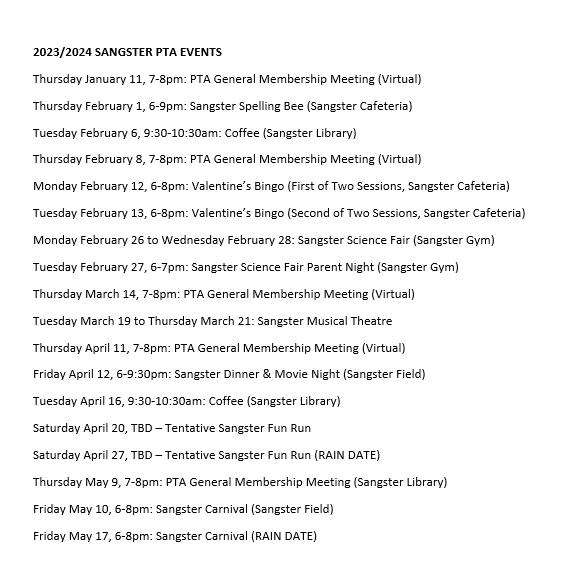 Membership: Margaret LifseyCurrent members: 242School Directory now available at https://sangster.memberhub.com/directoryFor questions contact Margaret Lifsey sangsterptadirectory@gmail.com.Volunteers: Tracy WinwardWe are always looking for volunteers! To sign up for the volunteer list, please scan the QR code below. Questions? Please email our PTA Volunteer Coordinator, Tracy Winward at sangsterptavolunteers@gmail.com.Sign up: Scan QR or visit https://forms.office.com/r/8NRp9sFfbPThe next meeting will be held virtually on February 8, 2024 @ 7pm.Meeting adjourned at 7:24pm.